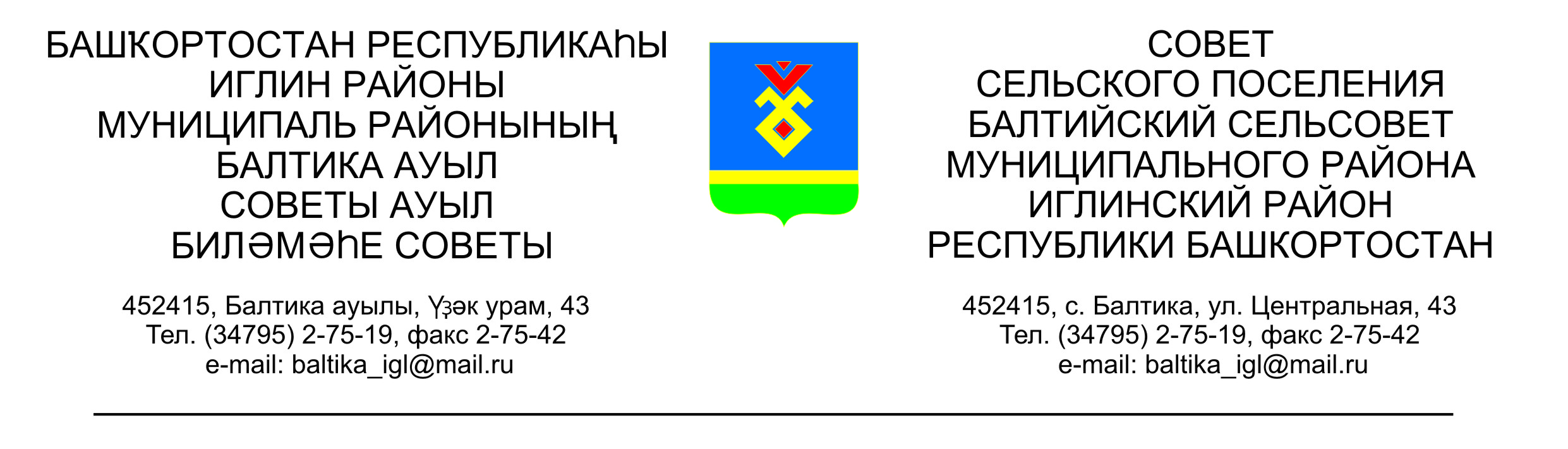                  КАРАР                                                                                  РЕШЕНИЕСовета сельского поселения  Балтийский сельсовет муниципального района Иглинский район  Республики Башкортостан О внесении изменений в решение Совета сельского поселения Балтийский сельсовет муниципального района Иглинский район Республики Башкортостан от 05 марта 2019 года №421 «Об утверждении Плана мероприятий по противодействию коррупции сельского поселения Балтийский сельсовет муниципального района Иглинский район Республики Башкортостан на  2019-2021 годы»В связи с принятием Указа Президента Российской Федерации от 16 августа 2021 года № 478 «О Национальном плане противодействия коррупции на 2021 - 2024 годы», внесением изменений в распоряжение Главы Республики Башкортостан от 24 декабря 2018 года № РГ-280 «Об утверждении Плана мероприятий по противодействию коррупции в Республике Башкортостан на 2019–2021 годы», Совет сельского поселения Балтийский сельсовет муниципального района Иглинский район Республики Башкортостан РЕШИЛ:          1.Внести в решение Совета сельского поселения Балтийский сельсовет  муниципального района Иглинский район Республики Башкортостан от 05 марта 2019 года №421 «Об утверждении Плана мероприятий по противодействию коррупции в сельском поселении Балтийский сельсовет муниципального района Иглинский район Республики Башкортостан на 2019-2021 годы» следующие изменения:          а) в наименовании и пункте 1 решения слова «на 2019 – 2021 годы» заменить словами на «2021 год»;          б) План мероприятий по противодействию коррупции в сельском поселении Балтийский сельсовет муниципального района Иглинский район Республики Башкортостан на 2019 – 2021 годы, утвержденный решением, изложить в новой редакции согласно приложению к настоящему решению. 2. Решение вступает в силу со дня его подписания.Глава сельского поселения                                                           И.М.Бугвин«22» сентября   2021 года№ 217